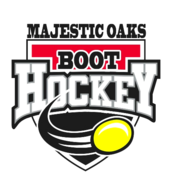 Majestic Oaks Boot Hockey Official Rules - 2024 SeasonWelcome to the Oaks Center Game Play: The game will consist of three, 15 – Minute periods, with a two (2) minute break between each period. Running time will be used for all three periods.Games will be four (4) on four (4), three (3) players out and one (1) designated goalie. You MUST have at least four (4) players to start a game. There will be a 5 minute grace period after your official start time and if a team does not have four (4) players by the given grace period they will be required to forfeit the game.  The game is played with a low compression tennis ball. The goalie is allowed to come out of the net but will only have ‘goalie privileges’ when he is inside the crease. Use of goalie pads is permitted and encouraged, but not required. All players MUST wear a helmet at all times. A hockey helmet is not required; players can use a bike helmet, lacrosse helmet, or any helmet that has full coverage in case of a fall on the ice. The referee will make the final call whether or not a helmet is acceptable for play. Full face masks and mouth guards are not required but strongly encouraged. Use of protective equipment such as shin guards, elbow pads, nut cups, ect… is not required but strongly encouraged. Teams will be allowed one (1) forty-five (:45) second timeout throughout the regular season and playoffs.  A timeout may only be called at a stoppage of play and must be clearly announced to the referee. In case of a tie, a three person shootout will take place to decide the winner. If still tied after three shooters it will continue in a sudden death fashion until a winner is decided. General Rules: Four (4) players will be allowed on the ice at one time. One of these players must be a designated goalkeeper Face-Offs at center ice will be used to start each period. These will be the only face-offs during the course of the game unless the referee determines a faceoff is necessary to resume playWhen a goal is scored the team that was scored upon gains possession of the ball immediately following the referees signal. They shall start with the ball in the corner of the defending zone. Both teams have to be on their designated sides of the ice before the game will continue.Substitutions will be allowed on the fly or during a stoppage of play. NO body checking will be allowed. Any type of body checking will result in a two minute penalty. NO slap shots allowed above waist height. Any slap shots where the stick is above waist high will result in a minor, two (2) minute penalty. The ball may be stopped with any part of the body, but not carried. No hand passing will be allowed. Absolutely no playing of the ball with a stick higher than the boards. High sticking will be called immediately if such action occurs. The game will continue when the ball hits of the rafters sidewall and netting. The only time the game will be stopped is when the ball stays on the bench or completely out of play.There will be no icing of off sides called. No offensive player will be allowed in the goalie crease unless the ball is in the crease. After the ball is covered by the goalie players shall immediately stop play. No metal is allowed on boots or shoes. Each team shall have a designated Captain for the duration of the season and shall provide a full roster of players at the start of the season. FIGHTING WILL NOT BE TOLERATED and immediate expulsion from the league will occur to the offending players. This league is intended to be fun for all players involved and there is no place for fighting in the Oaks Center. **Absolutely NO outside alcohol allowed. If any outside alcohol is discovered it will be immediately confiscated by the referee and will not be returned. Goalkeepers:Only one goalkeeper is allowed on the ice at any time.You may change goalkeepers at any stoppage of play.  Warm-ups will not be allowed.  The change must take place with no significant delay.Goalkeeper changes must be announced to the Referee.The goalkeeper can cover the ball ONLY within their designated crease area.Players:ALL players MUST sign a waiver form prior to participating in their first game.  Once signed they are covered for the duration of the season.If a team does not have coordinating uniforms they will be required to wear provided game pennies.  Check-in is located in the warming house just east of the Oaks Center entrance. Penalties: Two – Minute Penalties (Minor) All minor penalties will be two (2) minutes in length. NEW (the player will be allowed to leave the penalty box after 2 goals or 2 min of time.. Infractions are as follows… Body CheckingHigh Sticking – No sticks above the height of the boards for any reason. I know it is a bad habit but we intend to break that habit. No one wants to get a stick to the eye or mouth Failure to drop a broken stickThrowing or ‘leaving’ a stickDelay of gameIntentionally causing the ball to leave the rinkHolding or covering the ball intentionally AND trapping the ball on the boards to intentionally delay the game time Interference Slashing, crosschecking, elbowing, tripping, hooking, roughing, holding, sliding intentionally into an opponentDisrespect to officialsAbusive language to officials or other players The referee has the authority to call a minor penalty for other infractions not mentioned above if he feels the action taken by the player in question deserves a penalty. Game Ejection/Major PenaltyA Major penalty will result in the offending player being immediately ejected from the game. This player is to leave the Oaks Pavilion for the remainder of the night. The team will be required to send a non-offending player to the penalty box for four (4) minutes and will be shorthanded for that amount of time regardless of the number of goals scored.   Fighting Enticing or Baiting an opponentAny of the minor penalties listed above with the intent to cause harm to another player Continued abusive language to other players or the referee. This will not be tolerated and will be grounds for ejection. If a player is cited for two (2) major penalties during the course of the season he will be immediately EJECTED FROM THE LEAGUE. This is meant to be a fun and enjoyable league for all players involved and we do not need ‘hot heads’ out on the ice causing problems from week to week. This is a ZERO tolerance rule and we hope everyone plays clean all season so it does not have to be invoked. Playoffs: Playoffs seeding will be determined by regular season record. There will be two weeks of playoffs to determine the winner of the league. Ties between two teams will be decided by Head to Head record, then regular season goals. We will first use the regular season head to head record.  If tied then we will use ‘goals for’ and if we still have a tie we will use ‘goals against’. Other: ParkingEveryone playing in our league is asked to please park in the main parking lot and not by the warming house or golf shop.Check out our website, MOGCboothockey.com , for everything you need to know throughout the season. On the website you will find Schedules/Game Times, Standings, Special Events such as Tournaments, and much more! Also follow us on Facebook throughout the season to see up to date posts and pictures of the games! Thank you for participating in the Twin Cities premier boot hockey league at the Oaks Center. We know that 2024 is going to be the best season yet!! Keep it clean and have fun! 